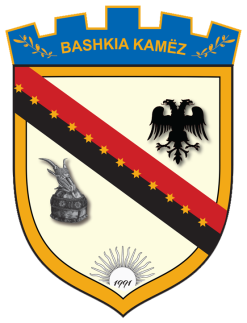 Bashkia KamëzSektori Statistikave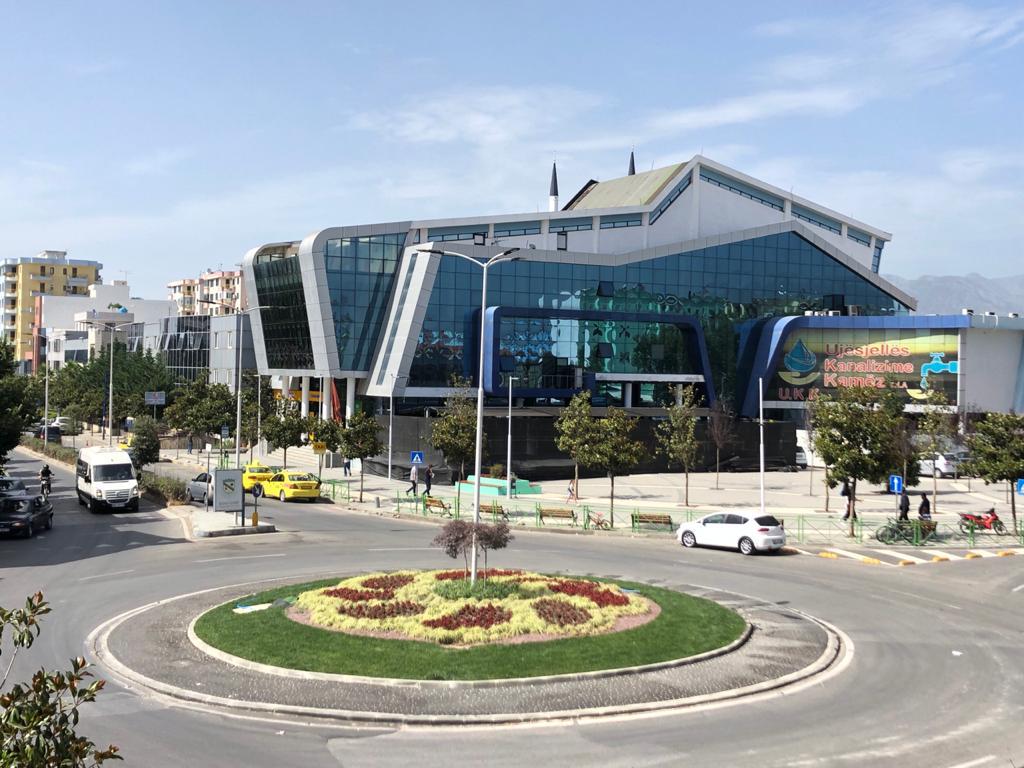 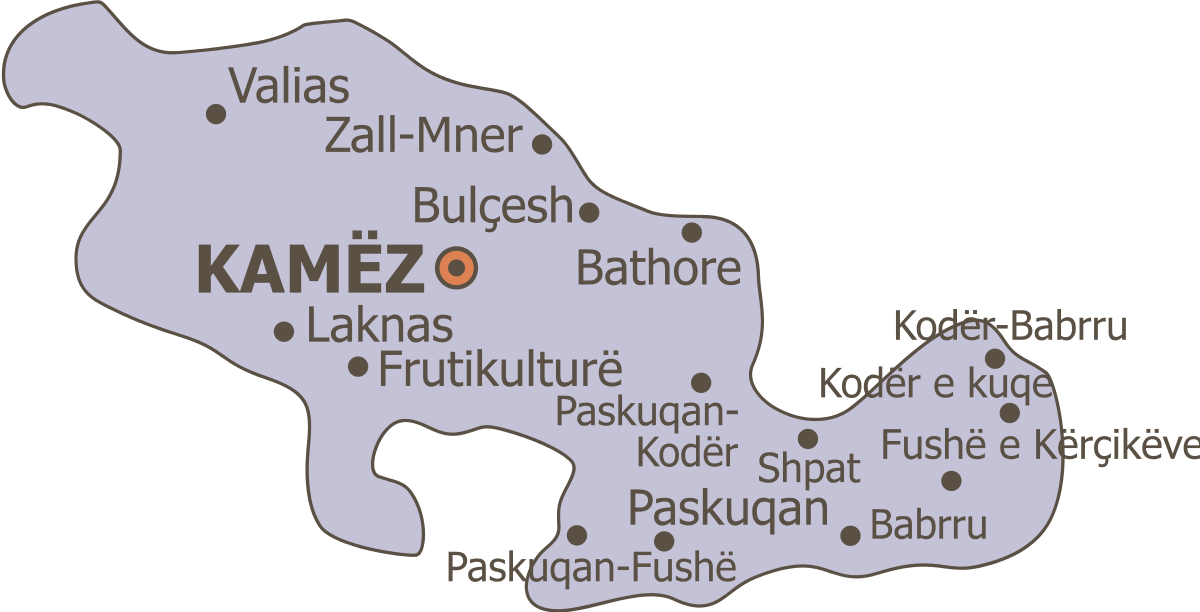 Tabela e përmbajtjesPopullsia e Bashkisë Kamëz             Sipërfaqja e Bashkisë KamëzNumri i Bizneseve në Bashkinë KamëzNr. i Bizneseve të vogla sipas natyrës së tyreNr. i bizneseve të mëdha sipas natyrës së tyre Të ardhurat vendore sipas burimeve Shpenzimet sipas funksioneve të qeverisjes Të dhëna për arsiminTë dhëna për shërbimin shëndetësorPopullsia e Bashkisë Kamëz 2020Burim i Informacionit: Drejtoria e Gjendjes Civile, Bashkia KamëzSipërfaqja e Bashkisë KamëzBurim i Informacionit: Drejtoria e UrbanistikësNumri i Bizneseve në Bashkinë Kamëz viti 2020Burim i Informacionit: Drejtoria   e të Ardhurave, Bashkia Kamëz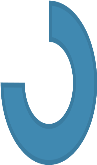 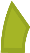 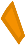 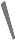 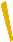 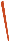 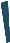 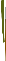 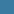 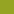 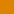 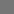 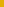 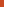 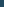 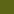 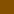 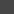 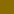 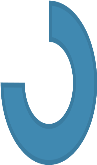 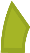 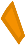 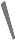 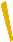 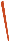 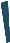 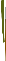 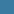 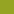 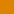 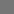 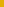 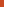 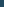 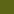 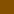 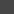 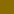 Numri i Bizneseve të vogla sipas natyrës së tyreBurim i Informacionit: Drejtoria e te Ardhurave, Bashkia KamëzNumri i bizneseve të mëdha sipas natyrës së tyreBurim i Informacionit: Drejtoria e të Ardhurave, Bashkia KamëzTë ardhurat vendore sipas burimeveBurim i Informacionit: Drejtoria e te Ardhurave, Bashkia KamëzShpenzimet sipas funksioneve të qeverisjesBurim i Informacionit: Bashkia KamëzTë dhëna për arsiminVlen për tu theksuar fakti që për herë të parë në Bashkinë Kamëz trajtohen me BURSË 368 studentë ekselentë nga klasa VI - XII me mesatare 10.0 269 prej të cilëve janë Femra99 janë meshkuj.Burim i Informacionit: Drejtoria Arsimore KamëzTë dhëna për shërbimin shëndetësorBurimi i Informacionit: Drejtoria e Shendetit PublikNr.Njësia AdministrativeNr. banorëveNr. familje1Kamëz92,37424,5912Paskuqan47,66713.386Popullsia TotalePopullsia Totale140,04137,977Nr.Njësia AdministrativeSipërfaqja e tokës (km²)1Kamëz23,18 2Paskuqan14 TotalTotal37,18 NrNjesia AdministrativeNr. i Bizneseve te MedhaNr. Bizneseve te voglaInstitucioneTotal1Kamëz3611897522632Paskuqan6497322830TotalTotal457262973093NrNjësia AdministrativeNjësi tregetare dhe sherbimiNjësi prodhimiProfesione te liraAmbulantTotal1Kamëz167315468218972Paskuqan64956261732TotalTotal23222109432629NrNjesia AdministrativeNjesi tregetare dhe sherbimiNjesi tregetare per tregetimkarburantiNjesi prodhimiSubjekte ndertimiEnte shteterore, OJFInstitucioneTotal1 Kamëz236224558503662Paskuqan58615172098TotalTotal294286075704641`000 LEKFAKT 2018FAKT 2019PLAN 2020TË ARDHURA NGA BURIMET E VETATë ardhura nga taksat lokale331,508375,819488,321Të ardhura nga taksat e ndara25,89249,84965,755Të ardhura nga tarifa vendore436,756387,873309,792Të ardhurat e tjera         166,434          142,42135,455TË ARDHURA NGA BUXHETI QENDROR1,243,1921,354,7411,850,371Transferta e pakushtëzuar478,714494,970504,614Transferta e kushtëzuar624,349688,0231,172,710Trasferta specifike140,129171,748173,042HUAMARRJAHuamarrja afatshkurtë---Huamarrja afatgjatë---TRASHËGIMI NGA VITI I SHKUAR102,565102,67287,115Trashëgimi pa destinacion95,69194,55364,494Trashëgimi me destinacion6,8758,11922,621TOTAL BURIMEFINANCIARE2,306,3482,413,3752,836,7891`000 LEKFAKT 2019 PLAN 2019FAKT 2020PLAN 2020Kujdesi social për familjet dhe fëmijët449,722449,722509,595509,595Rrjeti rrugor rural812,257812,25718,26418,264Planifikimi Menaxhimi dhe AdministrimiArsimi bazë përfshirë arsimin parashkollor34,88728,44810252,751Menaxhimi i mbetjeve112,500112,500155,016155,016Sport dhe argëtim21,45621,45618,75818,758Ndriçim rrugësh----Shërbime të huamarrjes vendore----Trashëgimia kulturore, eventet artistike dhe kulturore16,71316,7132,346223,462Arsimi profesional25,64025,64034,02234,022Mbrotja nga zjarri dhe mbrojtja civile-4,64211,859055,642Arsimi i mesëm i përgjithshëm6,28216,030022,212Menaxhimi i Infrastrukturës së ujitjes dhe kullimit23,56527,196058,164Furnizimi me ujë93,43893,438104,367104,367Gjendja civile10,15710,15714,07814,078Shërbimet e Policisë Vendore13,77013,77017,60117,601Menaxhimi i ujrave të zeza dhe kanalizimeve58,34558,34551,21951,219Administrimi i pyjeve dhe kullotave0000Transporti publik0000Strehimi social0000Mbështetje për zhvillimin ekonomik0000Zhvillimi i turizmit0000Shërbimet bujqësore, inspektimi, ushqimi dhe mbrojtja e konsumatoreve6,2546,25426,58026,580Shërbimet e tregjeve, akreditimi dhe inspektimi0000Kujdesi social për personat e sëmurë dhe me aftësi të kufizuara13,07813,0782,3972,397Sigurimi shoqëror0000Fondi rezervë + kontigjenca----Programet e mbrojtjes së mjedisit0000Ndërgjegjësimi mjedisor0000Planifikimi Urban Vendor34,67534,67539,78139,781Shërbimet e kujdesit parësor0000TOTALINr.Njesia administrativeKopshteShkolla 9 vjecareNr.Nxenesve ne   shkollat 9vjecareNr.Mesuesve ne   shkollat 9vjecareShkolla te  mesmeShkolla te mesme profes.(nr)Nxenes shkolla temesme gjithsejMesues shkolla te mesme gjithsej1Kamëz+Bathore151291345114140091352Paskuqan87274824020115364TotalTotal231911,882751615162199NrNjesia AdministrativeAmbulancaKonsultore per gra dhe femijeSpitale EkzistuesMjekePersonel mjeksor1Kamëz95041692Paskuqan7101436TotalTotal166055105